NAME OF THE PROGRAMME     NAME OF THE JOINT CALL   Fondazione Regionale per la Ricerca Biomedica (FRRB)Pre-eligibility form to be filled out by each Partner requesting funding to FRRB.Before filling out the form, please read the “Guidelines for Applicants” (available here: http://www.erapermed.eu/joint-calls/)Only Institutions/ Principal Investigators (PIs) based in Lombardy can apply for funding to FRRB.All PIs applying to the ERAPERMED JTC 2020 must submit this form to FRRB, duly completed and signed, at least 10 working days before the pre-proposal submission deadline. Please send it (in PDF) to: bandi@frrb.it specifying in the subject “ERA-PerMed 2020- Pre-eligibility”. FRRB will provide a feedback on the “Eligibility check form” ONLY in case of major issues or non-eligibility. PIs who submit a proposal without sending the “Eligibility check form” to FRRB beforehand will be automatically excluded.Project title, Coordinator and Partners (information currently available)Lombardy Beneficiary Institution Please note: if two Lombardy entities/PIs are partners in the same project, FRRB requests a separate form per entity/PI.Lombardy Principal Investigator (PI) Other Lombardy Beneficiary in the same Project Consortium (if there are no other Lombardy beneficiaries in the same project, please ignore this section)FRRB requires one form per Partner, also for Partners in the same Project Consortium. Please report in the table below the main details on the other Lombardy beneficiary participating in the project.  The beneficiary identified in the table below is required to submit its pre-eligibility check form. FRRB will match the forms of the Lombardy Beneficiaries collaborating in the same project. DATE:                                                                       Signature of the Principal Investigator…………………..                                                       ………………………………………………………This project has received funding from the European Union’s Horizon 2020 research and innovation             programme under Grant Agreement No 779282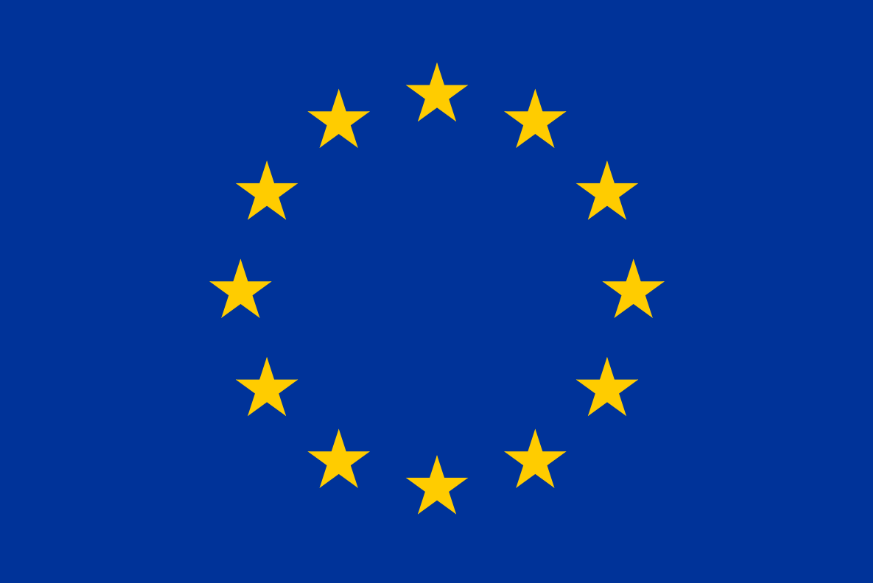 ERAPERMED 3rd  JOINT TRANSNATIONAL CALL FOR PROPOSALS (2020) Joint Transnational Call 2020: “MULTIDISCIPLINARY RESEARCH PROJECTS ON PERSONALISED MEDICINE – PRE-/CLINICAL RESEARCH, BIG DATA AND ICT, IMPLEMENTATION AND USER’S PERSPECTIVE”Project Title Project Title Project Title Project AcronymProject AcronymProject AcronymProject Coordinator Project Coordinator Project Coordinator Project Coordinator’s InstitutionProject Coordinator’s InstitutionProject Coordinator’s InstitutionProject Coordinator’s CountryProject Coordinator’s CountryProject Coordinator’s CountryOther Partners (add lines as relevant). Please include your institution, if it is not the Coordinator. Other Partners (add lines as relevant). Please include your institution, if it is not the Coordinator. Other Partners (add lines as relevant). Please include your institution, if it is not the Coordinator. Other Partners (add lines as relevant). Please include your institution, if it is not the Coordinator. Other Partners (add lines as relevant). Please include your institution, if it is not the Coordinator. No. CountryInstitutionInstitutionType of EntityH=Health care provider, IRCCS or ASST; A=Academia; RO: Research Organisation; I/SME=Industry or SMEName of the Institution  Address of the Institution (“sede legale”)Legal Representative Phone E-mail Type of entity(tick as appropriate) Academia  Research Centre Clinical or Public Health organisation (Italian ASST or IRCCS) Public Private-for-profit Private-not-for-profitNamePositionType of contractPermanent position          Fixed-term contract          Research Collaboration   Research Agreement       Other (Specify)                  Start date and duration of the contractPhone E-mail Institution where the project activities will be implementedAddress of the Institution (“Sede Operativa”)If different from the address aboveRole of the PI unit in theproject (max. 500 characters)Approximate  requested budget (€) for the Lombardy beneficiaryIMPORTANT INFORMATIONTo request funding from FRRB, it is COMPULSORY that at least one IRCCS (public or private) or ASST based in Lombardy is Partner in the project proposal. Other types of organisation (among those eligible, according to the guidelines) are eligible ONLY in partnership with one of them.  The maximum amount granted by FRRB is € 500,000 per project and there can be maximum two Lombardy partners per project. Is there any other Lombardy Beneficiary? Is there any other Lombardy Beneficiary? YES                    NO                If YES:Name of the Institution  Name of the PIAddressE-mail If NO:Please leave this form blankPlease leave this form blankPlease leave this form blank